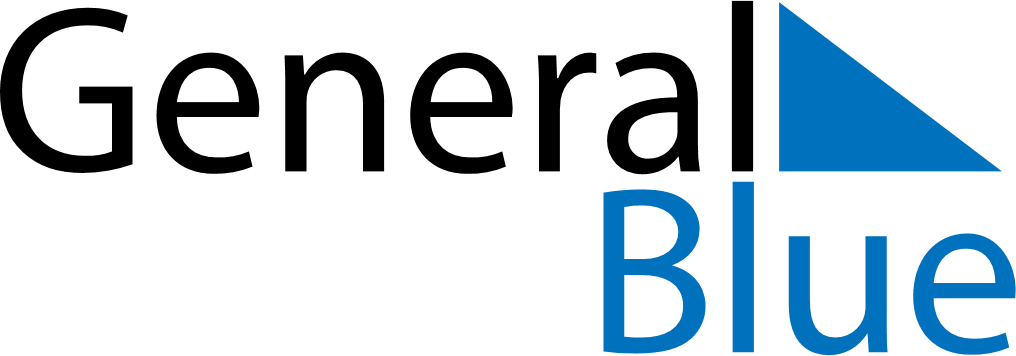 2019 – Q4South Korea  2019 – Q4South Korea  2019 – Q4South Korea  2019 – Q4South Korea  2019 – Q4South Korea  OctoberOctoberOctoberOctoberOctoberOctoberOctoberSUNMONTUEWEDTHUFRISAT12345678910111213141516171819202122232425262728293031NovemberNovemberNovemberNovemberNovemberNovemberNovemberSUNMONTUEWEDTHUFRISAT123456789101112131415161718192021222324252627282930DecemberDecemberDecemberDecemberDecemberDecemberDecemberSUNMONTUEWEDTHUFRISAT12345678910111213141516171819202122232425262728293031Oct 3: National Foundation DayOct 9: Hangul DayDec 25: Christmas Day